INFORMACJAO STANIE REALIZACJI ZADAŃ OŚWIATOWYCHGMINY GUBIN O STATUSIE MIEJSKIMW ROKU SZKOLNYM 2021/2022Przygotowana zgodnie z art. 11 ust. 7 ustawy z dnia 14 grudnia 2016 r.
Prawo oświatowe (Dz. U. z 2021 r., poz. 1082)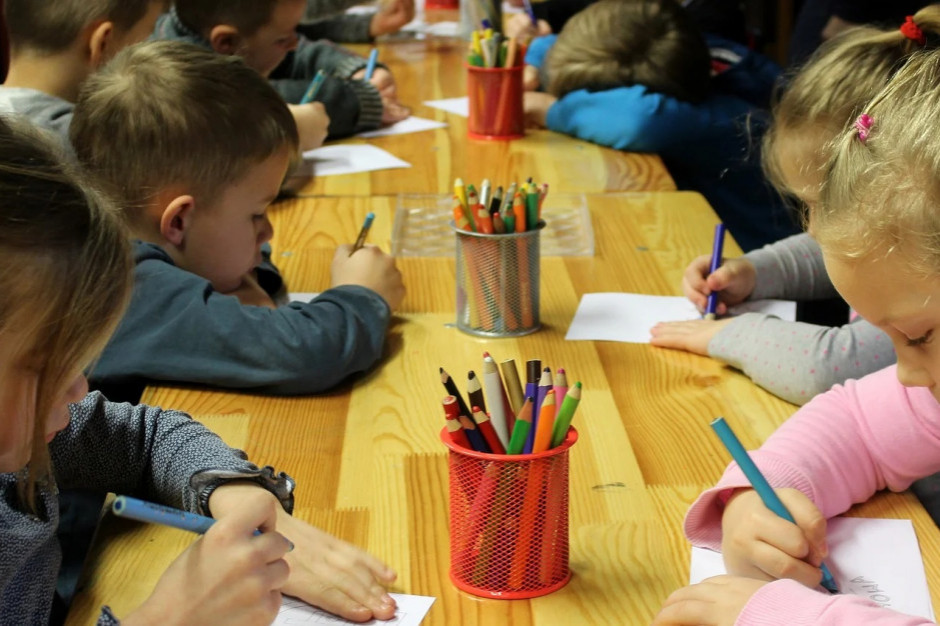 27 października 2022 r.Finansowanie zadań oświatowychWykres 1:  liczba dzieci zameldowanych na terenie gminy Gubin o statusie miejskim, urodzonych w latach 2001-2021.Wykres 2: porównanie  wysokości subwencji oświatowej przekazywanej z budżetu państwa z wysokością środków przeznaczanych dodatkowo w budżecie miasta na realizację zadań oświatowychZadania dodatkowe realizowane przez gubińskie placówki oświatowe, wpływające na zwiększenie subwencji oświatowej w roku szkolnym 2021/2022.2. Organizacja sieci szkół i przedszkoli.Przedszkola Na realizację zadań własnych związanych z edukacją przedszkolną gminy otrzymują dotację  z budżetu centralnego. Poniższa tabela przedstawia zestawienie kwot dotacji otrzymanych przez gminę Gubin o statusie miejskim w kolejnych latach.:Szkoły  Wykres 3:  porównanie ilości uczniów w szkołach, dla których organem prowadzącym jest gmina Gubin o statusie miejskim, w kolejnych latach szkolnych.3. Poprawa bazy lokalowej i doposażenie placówek:PrzedszkolaSzkołyWyniki egzaminu klas VIII w roku 2022      Wykres 4:  wyniki egzaminu klas VIII  w: SP1, SP2 i SP3 w roku 2022 w porównaniu z wynikami w powiecieWyniki pisemnych egzaminów maturalnych uczniów Liceum Ogólnokształcącego im. Bolesława Chrobrego w Gubinie w  roku  2022 (sesja wiosenna):Do egzaminu maturalnego przystąpiło 48 absolwentów, zdało egzamin 45 absolwentów, co stanowi 94 %, w skali kraju zdawalność w liceach wyniosła 89,3%.Kontrole nadzoru pedagogicznego przeprowadzone w roku szkolnym 2021/2022.Szkoła Podstawowa nr 2 im. 72 Pułku Zmechanizowanego Ułanów Karpackich- ocena pracy dyrektora szkoły, analiza dokumentacji, ogląd szkoły,  Szkoła Podstawowa nr 3 z Oddziałami Integracyjnymi,- ocena pracy dyrektora szkoły, analiza dokumentacji, ogląd szkoły, Przedszkole Miejskie nr 1- ocena pracy dyrektora przedszkola, analiza dokumentacji, ogląd przedszkola, Przedszkole Miejskie nr 2- ocena pracy dyrektora przedszkola, analiza dokumentacji, ogląd przedszkola, Przedszkole Miejskie nr 3- ocena pracy dyrektora przedszkola, analiza dokumentacji, ogląd przedszkola, 2019202020212022Liczba ludności16 155(na 30 września 2019 r.)16 053(na 30 września 2020 r.)15 782(na 30 września 2021 r.)15 453(na 30 września 2022 r.)Budżet gminy 72 037 470,89 zł79 552 469,42 zł88 998 041,71 zł82 820 002,89złBudżet w przeliczeniu na jednego mieszkańca4 459,14 zł4 955,61 zł5 639,21 zł5 359,48złOtrzymana subwencja oświatowa11 807 271,00 zł10 837 338,00 zł11 509 489,00 zł11 902 890,00złSubwencja oświatowa w przeliczeniu na jednego ucznia7 924,34 zł7 768,70 zł8 263,37 zł8 358,77złKwota przeznaczana z budżetu miasta na wydatki oświatowe13 409 334,81 zł14 691 304,73 zł14 858 546,92 zł17 878 066,41złŚrodki  z Funduszu Pomocy na uczniów z Ukrainyxxx431 668,00zł(za okres od 24.02.2022 r. do 30.09.2022 r.)LpNazwa zadaniaIlość uczniówIlość uczniówIlość uczniówIlość uczniówIlość uczniówIlość uczniówPlacówki realizujące zadanieLpNazwa zadania2016/20172017/20182018/20192019/20202020/20212021/2022Placówki realizujące zadanie2.Klasy sportowe195219240168171175SP 2, SP 33.Edukacja włączająca uczniów z orzeczeniami o potrzebie kształcenia specjalnego192415435555SP 1, SP 2, SP3, ZSO, PM 1Lp.PlacówkaIlość uczniówLiczba zatrudnionych osóbLiczba zatrudnionych osóbLp.PlacówkaIlość uczniówpracownicy pedagogicznipracownicy niepedagogiczniPrzedszkole Miejskie Nr 1981013Przedszkole Miejskie Nr 21281214Przedszkole Miejskie nr 31961614Oddziały przedszkolne w Szkole Podstawowej nr 1 im. Mikołaja Kopernika10886Oddziały przedszkolne w Szkole Podstawowej nr 3 z Oddziałami Integracyjnymi5242Ilość dzieci uczęszczających do miejskich przedszkoli i oddziałów przedszkolnych przy szkołach podstawowychKwota dotacji na 1 dzieckoRok 20164361 370,00 złRok 2017481 1 338 ,00 złRok 20183831 370,00 złRok  20194721 403,00 złRok 20204891 434,58 złRok 20215231 471,00 złRok 20225821 506,00 złLp.PlacówkaIlość uczniówLiczba zatrudnionych osóbLiczba zatrudnionych osóbLp.PlacówkaIlość uczniówpracownicy pedagogicznipracownicy niepedagogiczniSzkoła Podstawowa Nr 1 im. Mikołaja Kopernika2493724Szkoła Podstawowa  Nr 2im. 72 Pułku Zmechanizowanego   Ułanów Karpackich4334615Szkoła Podstawowa Nr 3 z Oddziałami Integracyjnymi3975214Zespół Szkół Ogólnokształcących- Liceum Ogólnokształcące    im. Bolesława Chrobrego,- Szkoła Podstawowa nr 53454516PlacówkaZakres rzeczowyKwotaPrzedszkole Miejskie nr 1- Remont sypialni, - Malowanie pomieszczeń kuchennych,Zakup pomocy dydaktycznych w ramach projektu „Gubin wspiera przedszkolaków”> projektor,>2 laptopy,>6 tabletów>Telewizor,>Głośniki>Mikrofony,>Aparat fotograficzny,>Magiczny dywan,- Zakup krzesła obrotowego,- Doposażenie kuchni,Łącznie: 43.266,29 złPrzedszkole Miejskie nr 2- udział w programie ‘NARODOWEGO PROGRAMU ROZWOJU CZYTELNICTWA’Zakup pomocy dydaktycznych w ramach projektu „Gubin wspiera przedszkolaków”> projektor,> laptop,>Telewizor,>Głośniki>Magiczny dywanŁącznie: 31.166,99 złPrzedszkole Miejskie nr 3Zakup pomocy dydaktycznych w ramach projektu „Gubin wspiera przedszkolaków”>2 szt.  wielofunkcyjnego zestawu nagłaśniającego> projektor,>2 laptopy,>8 tabletów> zestaw do kodowania,> zestaw do Scottie,>Magiczny dywan,Łącznie: 34.153,52 złSzkoła Podstawowa Nr 1 im. Mikołaja Kopernika- remont stołówki szkolnej,- zakup wyposażenia do kuchni: kuchnia gazowa, patelnia elektryczna, szatkownica,- zakup nowoczesnego wyposażenia rozwijającego kompetencje przyszłości – utworzenie specjalistycznej pracowni w ramach programu „Laboratoria przyszłości”- udział w programie ‘NARODOWEGO PROGRAMU ROZWOJU CZYTELNICTWA’Łącznie: 190.780,00 złSzkoła Podstawowa  Nr 2im. 72 Pułku Zmechanizowanego Ułanów Karpackich- zakup nowoczesnego wyposażenia rozwijającego kompetencje przyszłości – utworzenie specjalistycznej pracowni w ramach programu „Laboratoria przyszłości”- udział w programie ‘NARODOWEGO PROGRAMU  ROZWOJU CZYTELNICTWA’- zakup drukarki,- zakup routera,- zakup dwóch zestawów interaktywnych,- zakup traktorka,Łącznie: 168.527,98 złSzkoła Podstawowa  Nr 3 z Oddziałami Integracyjnymi - zakup nowoczesnego wyposażenia rozwijającego kompetencje przyszłości – utworzenie specjalistycznej pracowni w ramach programu „Laboratoria przyszłości”- przekształcenie Sali gimnastycznej w aulę szkolną,- wymiana rolet okiennych,- malowanie sal lekcyjnych,- udział w programie „Aktywna tablica”- zakup laptopów, Łącznie:  208.100,00 złZespół Szkół Ogólnokształcących- Liceum  Ogólnokształcące    im. Bolesława Chrobrego,- Szkoła Podstawowa nr 5- zakup nowoczesnego wyposażenia rozwijającego kompetencje przyszłości – utworzenie specjalistycznej pracowni w ramach programu „Laboratoria przyszłości”- udział w programie „Aktywna tablica”- udział w programie ‘NARODOWEGO PROGRAMU ROZWOJU  CZYTELNICTWA’- zakup telewizora,- zakup pomocy dydaktycznych,- zakup stolików i ławek do trzech sal,  lekcyjnych,- wykonywanie drobnych napraw,Łącznie: 126.122,00 złPrzedmiot/poziomwynikSP 1%wynikSP2%wynikSP3%Wynik powiatu%Wynik województwa%Wynik         w kraju%j. polski45,79%52%57%54%56,71%60%Matematyka45,02%40%49%48%52,58%57%j. angielski62,70%60%46%46%66,04%67%j. niemiecki52%40%66%46%49,48%50%Przedmiot Ilość zdającychWynik LOim. B. ChrobregostaninWyniki krajowyWyniki okręguWyniki woj. lub.Wyniki powiatu krośnieńskiegoj. polski p.p.4851%554%54%54%48%j. polski p.r.289%855%55%55%51%matematyka p.p.4862%558%55%54%42%matematyka p.r.1431%533%28%27%15%j. ang. p.p.3787%576%76%76%66%j. ang. p.r.3069%563%62%62%45%j. niem. p.p.1161%657%53%54%48%j. niem. p.r.743%552%48%45%32%Biologia p.r.1548%643%42%41%38%Chemia p.r.831%537%35%34%28%Fizyka p.r.640%537%33%28%24%Geografia p.r.240%540%38%39%27%Informatyka p.r.0------WOS p.r.234%630%26%28%17%Historia p.r.148%638%34%31%21%